Приложениек Основной	образовательнойпрограмме основного общего образованияна 2020-2023 годы, утв. приказом № 1/3 от09.01.2020 г.Оценочные средстваФИЗИКАклассВходная контрольная работаЦель работы: создание условий для выявления уровня сформированности знаний, умений, навыков в соответствии с требованиями ФГОС с учетом индивидуальных особенностей учащихся по теме: Введение. Что изучает физика. Наблюдения. Опыты. Физические величины.Форма контроля: контрольная работаВремя выполнения: 40 минутКритерии оценивания работы:Работа состоит из двух вариантов, содержащих блоки разной степени сложности:Первый блок заданий (1-5) соответствуют уровню – знание (репродуктивный способ деятельности), базовый уровень сложности; второй блок (6-8) требует применения знаний в новой ситуации, повышенный уровень сложности; третий блок заданий (9) соответствует таким способам мыслительной деятельности как анализ, обобщение и синтез (продуктивный способ деятельности), высокий уровень сложности. В каждом варианте творческое задание (10*), высокий уровень сложности. Это позволяет дифференцировать задания, а также учащиеся стоят перед выбором определенных заданий (индивидуализация), соответствующего собственным знаниям, умениям и навыкам (это позволяет формировать адекватную учебной ситуации самооценку).За каждое правильно выполненное задание части 1 начисляется 1 балл. За каждое правильно выполненное задание части 2 начисляется от 1 до 2 баллов, в зависимости от типа задания. За каждую правильно решенную задачу части 3 начисляется 3 балла.Шкала перевода баллов в оценки:Творческое задание: отметка «5», пожеланию учащихся.Вариант 1Часть 1каждому из заданий 1-5 даны 4 варианта ответа, из которых только 1 правильный. Номер задания и номер этого ответа запишите в тетрадь.Что из перечисленного относится к физическим явлениям?силакилограммиспарениеатомЧто из перечисленного относится к механическим явлениям?1) полет шмеля2) горение свечи3) северное сияние4) радугаЧто из перечисленного является физической величиной?стрелкискоростьстальземляНа рисунке изображены два этапа измерения объема тела. Определите цену деления (ц.д.) измерительного цилиндра и объем тела V, опущенного в измерительный цилиндр.1) ц.д. = 5 мл/дел, V = 10 см32) ц.д. = 5 мл/дел, V = 30 см33) ц.д. = 10 мл/дел, V = 30 см34) ц.д. = 10 мл/дел, V = 40 см3Что из перечисленного является веществом?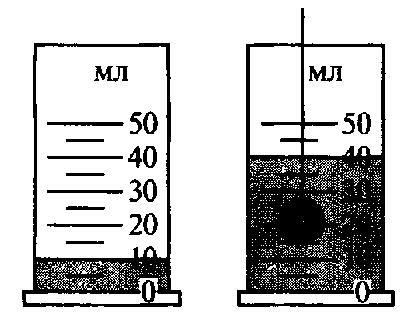 медьскамейкацепькарандашЧасть 2задании 6 укажите в ответе правильную последовательность цифр. Для каждого физического понятия из первого столбца подберите соответствующий пример из второго столбца. Запишите в тетрадь номер задания и выбранные цифры под соответствующими буквами.Ответом к заданиям 7-8 является число. В тетрадь запишите номер задания и полученный ответ. Каждую цифру пишите в отдельной клеточке. Единицы измерения физических величин писать не нужно.Сколько миллиграммов в одном грамме?Ответ: _________________ мг.Сколько граммов содержится в 8,5 кг?Ответ: _________________ г.Часть 3Для заданий 9-10* необходимо записать в тетрадь полное решение, включающее запись краткого условия задачи (Дано), запись формул, применение которых необходимо и достаточно для решения задачи, а также математические преобразования и расчеты, приводящие к числовому ответу.На фотоснимке видимый диаметр молекулы некоторого вещества равен 0,5 мм. Чему равен действительный диаметр молекулы этого вещества, если фотоснимок получен с помощью электронного микроскопа с увеличением 200 000 раз?10*. Когда металлический шар, площадь поверхности которого S = 100 см2, покрыли тонким слоем хрома, то масса его увеличилась на 36 мг. Какой толщины слой хрома нанесен на шар, если известно, что масса хрома объемом 1 см3 равна 7,2 г?Вариант 2Часть 1каждому из заданий 1-5 даны 4 варианта ответа, из которых только 1 правильный. Номер задания и номер этого ответа запишите в тетрадь.Что из перечисленного относится к физическим явлениям?1) работа телевизора2) свечение электрической лампочки3) падение камня4) работа микроволновой печиЧто из перечисленного относится к тепловым явлениям?1) течение воды в реке2) замерзание воды в реке3) работа электрической плиты4) падение метеоритаЧто из перечисленного является физической величиной?1) длина2) весы3) эхо4) молекулаЧему равна длина предмета, лежащего рядом с линейкой? (см. рисунок)1) 3 см2) 3,1 см3) 3,3 см4) 3,5 смЧто из перечисленного является физическим телом?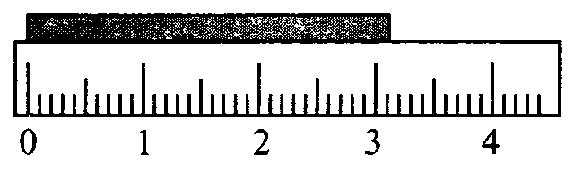 цинксвинецзолотостулЧасть 2задании 6 укажите в ответе правильную последовательность цифр. Установите соответствие между физическими величинами и их единицами измерения в СИ. Запишите в тетрадь номер задания и выбранные цифры под соответствующими буквами.Ответом к заданиям 7- 8 является число. В тетрадь запишите номер задания и полученный ответ. Каждую цифру пишите в отдельной клеточке. Единицы измерения физических величин писать не нужно.Сколько граммов в одном килограмме?Ответ: _________________ г.Сколько миллиграммов содержится в 85 г?Ответ: _________________ мг.Часть 3Для заданий 9-10* необходимо записать в тетрадь полное решение, включающее запись краткого условия задачи (Дано), запись формул, применение которых необходимо и достаточно для решения задачи, а также математические преобразования и расчеты, приводящие к числовому ответу.Высота колонны 4 м, основание колонны – прямоугольник со сторонами 50 см и 60 см. Определите объем колонны.10*. Сколько потребовалось бы времени для того, чтобы уложить в ряд кубики объемом 1 мм 3, взятые в таком количестве, сколько их содержится в 1 м3, если на укладку одного кубика затрачивается время, равное 1 с?Полугодовая контрольная работаЦель работы: создание условий для выявления уровня сформированности знаний, умений, навыков в соответствии с требованиями ФГОС с учетом индивидуальных особенностей учащихся по теме: ДинамикаФорма контроля: контрольная работаВремя выполнения: 40 минутКритерии оценивания работы:Работа состоит из двух вариантов, содержащих блоки разной степени сложности:Первый блок заданий (1-5) соответствуют уровню – знание (репродуктивный способ деятельности), базовый уровень сложности; второй блок (6-8) требует применения знаний в новой ситуации, повышенный уровень сложности; третий блок заданий (9) соответствует таким способам мыслительной деятельности как анализ, обобщение и синтез (продуктивный способ деятельности), высокий уровень сложности. В каждом варианте творческое задание (10*), высокий уровень сложности. Это позволяет дифференцировать задания, а также учащиеся стоят перед выбором определенных заданий (индивидуализация), соответствующего собственным знаниям, умениям и навыкам (это позволяет формировать адекватную учебной ситуации самооценку).Критерии оценивания работы: в зависимости от формы задания используются различные формы оценивания.За каждое правильно выполненное задание части 1 начисляется 1 балл. За каждое правильно выполненное задание части 2 начисляется от 1 до 2 баллов, в зависимости от типа задания. За каждую правильно решенную задачу части 3 начисляется 3 балла.Шкала перевода баллов в оценки:Творческое задание: отметка «5», пожеланию учащихся.Вариант 1Часть 1каждому из заданий 1-5 даны 4 варианта ответа, из которых только 1 правильный. Номер задания и номер этого ответа запишите в тетрадь.Укажите смысл термина «сила».действие на тело окружающей средыдействие на тело другого тела, меняющее его скоростьизменяющее форму тела действие на него другого телаэто термин, заменяющий во всех случаях взаимодействия тел слова «действие другого тела»2. Какая формулировка соответствует понятию «инерция»?количественная мера взаимодействия тел, являющаяся причиной появления ускорения телвеличина, с которой тело вследствие его гравитационного притяжения действует на горизонтальную опору или подвесявление сохранения телом скорости в случае, когда равнодействующая сил, действующих на тело, равна нулюсреди предложенных ответов нет верного3. Какую силу нужно приложить к телу, масса которого 1 кг, чтобы оно стало двигаться с ускорением 5 см/с2?5 Н0,5 Н0,05 Н500 ННа горизонтальной поверхности стола лежит книга, которая действует на поверхность с силой 3 Н. Действует ли стол на книгу? Если действует, то с какой по модулю силой и куда она направлена?1) 3 Н, вверх2) 3Н, вниз3) силы, с которыми взаимодействуют стол и книга, уравновешивают друг друга4) стол не действует на книгуПоваренная соль, объем которой 0,2 м3, имеет массу 420 кг. Чему равна плотность поваренной соли?1) 0,476 кг/м32) 2,1 кг/м33) 84 кг/м34) 2100 кг/м3Часть 2задании 6 укажите в ответе правильную последовательность цифр. Установите соответствие между физическими величинами и единицами измерения, в которых они измеряются в СИ. Запишите в тетрадь номер задания и выбранные цифры под соответствующими буквами.4)1НОтветом к заданиям 7-8 является число. В тетрадь запишите номер задания и полученный ответ. Каждую цифру пишите в отдельной клеточке. Единицы измерения физических величин писать не нужно.Чему равна равнодействующая трех сил, приложенных к телу в точке А? Куда она направлена?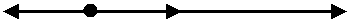 Ответ: _________________ НКакова масса бензина объемом 25 л? Плотность бензина составляет ρ = 710 кг/м3.Ответ: _________________ кг.Часть 3Для заданий 9-10* необходимо записать в тетрадь полное решение, включающее запись краткого условия задачи (Дано), запись формул, применение которых необходимо и достаточно для решения задачи, а также математические преобразования и расчеты, приводящие к числовому ответу.Сумка на колесиках массой 10 кг движется с ускорением 0,4 м/с2 под действием некоторой силы. Какой массы груз нужно положить в сумку, чтобы под действием той же силы ускорение сумки стало 0,1 м/с2? Трение не учитывать.10*. Кусок сплава из свинца и олова массой m = 664 г имеет плотность ρ = 8,3 г/см3. Определите массу свинца в сплаве. Принять объем сплава равным сумме объемов его составных частей. Плотность свинца ρс = 11,35 г/см3, плотность олова ρо = 7,3 г/см3.Вариант 2Часть 1каждому из заданий 1-5 даны 4 варианта ответа, из которых только 1 правильный. Номер задания и номер этого ответа запишите в тетрадь.От чего зависит результат действия силы?1) от точки ее приложения2) от ее направления3) от ее числового значения (модуля)4) от всех этих характеристик силыКакая формулировка соответствует понятию «Масса»?количественная мера взаимодействия тел, являющаяся причиной появления ускорения телвеличина, с которой тело вследствие его гравитационного притяжения действует на горизонтальную опору или подвесмера инертности, характеризующая свойства различных тел под действием одинаковых сил приобретать различное ускорениесреди предложенных ответов нет верногоОпределите ускорение, которое приобретает велосипедист при скатывании с горки, если масса велосипедиста вместе с велосипедом равна 50 кг, а сила, под действием которой он скатывается, составляет 40 Н.1) 1,25 м/с22) 0,8 м/с23) 8 см/с24) 2000 см/с2Небольшой металлический шарик растягивает подвес за счет гравитационного притяжения к Земле, действуя на него с силой 0,5 Н. Действует ли подвес на шарик? Если действует, то с какой по модулю силой и куда она направлена?1) 0,5 Н, вверх2) 0,5 Н, вниз3) силы, с которыми взаимодействуют шарик и подвес уравновешивают друг друга4) стол не действует на книгуТрубка, объем которой 0,5 м3, заполнена неоном. Чему равна масса этого газа? Плотность неона составляет 0,9 кг/м3.1) 1,8 кг2) 0,55 кг3) 0,45 кг4) 0,4 кгЧасть 2задании 6 укажите в ответе правильную последовательность цифр. Установите соответствие между физическими величинами и их расчетными формулами. Запишите в тетрадь номер задания и выбранные цифры под соответствующими буквами.Ответом к заданиям 7-8 является число. В тетрадь запишите номер задания и полученный ответ. Каждую цифру пишите в отдельной клеточке. Единицы измерения физических величин писать не нужно.Чему равна равнодействующая трех сил, приложенных к телу в точке А? Куда она направлена?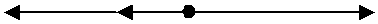 Ответ: _________________ НКакова масса ртути объемом 25 л? Плотность ртути составляет ρ = 13600 кг/м3.Ответ: _________________ кг.Часть 3Для заданий 9-10* необходимо записать в тетрадь полное решение, включающее запись краткого условия задачи (Дано), запись формул, применение которых необходимо и достаточно для решения задачи, а также математические преобразования и расчеты, приводящие к числовому ответу.Повозка движется под действием горизонтально направленной внешней силы 4 Н с ускорением 0,3 м/с2. Чтобы ускорение повозки стало 1,2 м/с2, с какой силой нужно ее тянуть в том же направлении? Трение не учитывать.10*. Определите массу полого куба, изготовленного из латуни. Полная площадь наружной боковой поверхности куба 216 см2, толщина стенок 2 мм. Плотность латуни 8,5 г/см3.Итоговая контрольная работаЦель работы: создание условий для выявления уровня сформированности знаний, умений, навыков в соответствии с требованиями ФГОС с учетом индивидуальных особенностей учащихся по теме: Механические явленияФорма контроля: контрольная работаВремя выполнения: 40 минутКритерии оценивания работы:Работа состоит из двух вариантов, содержащих блоки разной степени сложности:Первый блок заданий (1-5) соответствуют уровню – знание (репродуктивный способ деятельности), базовый уровень сложности; второй блок (6-8) требует применения знаний в новой ситуации, повышенный уровень сложности; третий блок заданий (9) соответствует таким способам мыслительной деятельности как анализ, обобщение и синтез (продуктивный способ деятельности), высокий уровень сложности. В каждом варианте творческое задание (10*), высокий уровень сложности. Это позволяет дифференцировать задания, а также учащиеся стоят перед выбором определенных заданий (индивидуализация), соответствующего собственным знаниям, умениям и навыкам (это позволяет формировать адекватную учебной ситуации самооценку).За каждое правильно выполненное задание части 1 начисляется 1 балл. За каждое правильно выполненное задание части 2 начисляется от 1 до 2 баллов, в зависимости от типа задания. За каждую правильно решенную задачу части 3 начисляется 3 балла.Шкала перевода баллов в оценки:Творческое задание: отметка «5», пожеланию учащихся.Вариант 1Часть 1каждому из заданий 1-5 даны 4 варианта ответа, из которых только 1 правильный. Номер задания и номер этого ответа запишите в тетрадь.На рисунке изображены два этапа измерения объема тела. Каков объем тела, опущенного в измерительный цилиндр?1) 5 см32) 10 см33) 25 см34) 35 см3Тело объемом 20 см3 состоит из вещества плотностью 2,5 г/см3. Какова масса тела?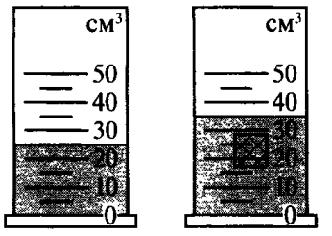 0,125 г8 г50 г50 кгС какой силой притягивается к Земле тело массой 3 кг?1)3Н2) 3 кг3)30Н4) 30 кгКакое давление на пол оказывает ковер весом 150 Н и площадью 6 м2?1) 25 Па2) ≈ 90 Па3) 900 Па4) 0,04 ПаТри тела одинакового объема полностью погружены в одну и ту же жидкость. Первое тело стальное, второе тело алюминиевое, третье тело деревянное. На какое из них действует меньшая архимедова сила?1) на первое2) на второе3) на третье4) на все три тела архимедова сила действует одинаковоЧасть 2В задании 6 укажите в ответе правильную последовательность цифр. Установитесоответствие между физическими величинами и единицами измерения, в которых они измеряются в СИ. Запишите в тетрадь номер задания и выбранные цифры под соответствующими буквами.Ответом к заданиям 7- 8 является число. В тетрадь запишите номер задания и полученный ответ. Каждую цифру пишите в отдельной клеточке. Единицы измерения физических величин писать не нужно.Бетонную плиту объемом 0,25 м3 подняли на высоту 6 м. Какая работа совершена при этом? Плотность бетона 2000 кг/м3.Ответ: _________________ ДжРасход воды в реке составляет 500 м3/с. Какой мощностью обладает поток воды, если уровень воды поднят плотиной на 10 м? Плотность воды 1000 кг/м3.Ответ: _________________ ВтЧасть 3Для заданий 9-10* необходимо записать в тетрадь полное решение, включающее запись краткого условия задачи (Дано), запись формул, применение которых необходимо и достаточно для решения задачи, а также математические преобразования и расчеты, приводящие к числовому ответу.По льду озера санки весом 20 Н были перемещены на 10 м. Чему равна работа силы тяжести на этом пути?10*. Среднее давление газов на поршень в цилиндре двигателя трактора 5·105 Па, ход поршня 15,2 см, площадь 120 см2. Чему равна работа за один ход поршня?Вариант 2Часть 1каждому из заданий 1-5 даны 4 варианта ответа, из которых только 1 правильный. Номер задания и номер этого ответа запишите в тетрадь.На рисунке изображены два этапа измерения объема тела. Каков объем тела, опущенного в измерительный цилиндр?1) 10 см32) 20 см33) 50 см34) 70 см3Тело объемом 10 см3 состоит из вещества плотностью 5 г/см3. Какова масса тела?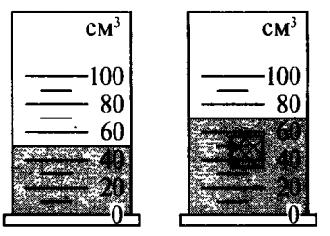 0,5 г2 г50 г50 кгКакое давление оказывает столб воды высотой 1 м?1) 10 Па2) 1000 Па3) 10 000 Па4) 100 000 ПаПод действием силы 20 Н тело за 2 с перемещается на 4 м по направлению действия силы. Какую работу совершила сила?1) 5 Дж2) 40 Дж3) 80 Дж4) 160 ДжОдно и то же тело плавает сначала в керосине, затем в воде, затем в ртути. В какой жидкости на тело архимедова сила действует сильнее?1) в керосине2) в воде3) в ртути4) во всех трех жидкостях архимедова сила действует одинаковоЧасть 2задании 6 укажите в ответе правильную последовательность цифр. Установите соответствие между физическими величинами и единицами измерения, в которых они измеряются в СИ. Запишите в тетрадь номер задания и выбранные цифры под соответствующими буквами.5) 1 ДжОтветом к заданиям 7-8 является число. В тетрадь запишите номер задания и полученный ответ. Каждую цифру пишите в отдельной клеточке. Единицы измерения физических величин писать не нужно.При кладке кирпичной стены на высоту 5 м грузоподъемником подняты кирпичи объемом 0,1 м3. Вычислите работу, совершенную подъемником. Плотность кирпича1600 кг/м3.Ответ: _________________ ДжКакую мощность расходует трактор при равномерном движении со скоростью 3,6 км/ч, если сила его тяги равна 12 кН?Ответ: _________________ кВтЧасть 3Для заданий 9-10* необходимо записать в тетрадь полное решение, включающее запись краткого условия задачи (Дано), запись формул, применение которых необходимо и достаточно для решения задачи, а также математические преобразования и расчеты, приводящие к числовому ответу.Канат длиной 5 м и массой 8 кг лежит на земле. За один конец канат подняли на высоту, равную его длине. Какую при этом совершили механическую работу?10*. Автомобиль с двигателем мощностью N1 = 30 кВт при перевозке груза развивает скорость υ1 = 15 м/с. Автомобиль с двигателем мощностью N2 = 20 кВт при тех же условиях развивает скорость υ2 = 10 м/с. С какой скоростью будут двигаться автомобили, если их соединить тросом?ФИЗИКАклассВходная контрольная работаЦель работы: создание условий для выявления уровня сформированности знаний, умений, навыков в соответствии с требованиями ФГОС с учетом индивидуальных особенностей учащихся по теме: Основы кинематики.Форма контроля: контрольная работаВремя выполнения: 40 минутКритерии оценивания работы:Работа состоит из двух вариантов, содержащих блоки разной степени сложности:Первый блок заданий (1-5) соответствуют уровню – знание (репродуктивный способ деятельности), базовый уровень сложности; второй блок (6-8) требует применения знаний в новой ситуации, повышенный уровень сложности; третий блок заданий (9) соответствует таким способам мыслительной деятельности как анализ, обобщение и синтез (продуктивный способ деятельности), высокий уровень сложности. В каждом варианте творческое задание (10*), высокий уровень сложности. Это позволяет дифференцировать задания, а также учащиеся стоят перед выбором определенных заданий (индивидуализация), соответствующего собственным знаниям, умениям и навыкам (это позволяет формировать адекватную учебной ситуации самооценку).За каждое правильно выполненное задание части 1 начисляется 1 балл. За каждое правильно выполненное задание части 2 начисляется от 1 до 2 баллов, в зависимости от типа задания. За каждую правильно решенную задачу части 3 начисляется 3 балла.Шкала перевода баллов в оценки:Творческое задание: отметка «5», пожеланию учащихся.Вариант 1Часть 1каждому из заданий 1-5 даны 4 варианта ответа, из которых только 1 правильный. Номер задания и номер этого ответа запишите в тетрадь.Какими буквами принято обозначать путь, скорость, время движения?1) t, υ, s2) υ, s, t3) s, υ, t4) υ, t, s2. С одинаковой высоты падают три тела: первое – массой 3 кг, второе – массой 2 кг и третье – массой 1 кг. Какое из этих тел долетит до земли быстрее всех? (Сопротивлением воздуха пренебречь.)первоевтороетретьевсе три тела упадут одновременноКакая скорость больше: 54 км/ч или 5 м/с?1) 54 км/ч2) 5 м/с3) они равны4) определить невозможноПоезд проехал 120 км за 2 ч. Какова средняя скорость поезда?1) 60 км/ч2) 0,16 м/с3) 1 м/с4) 30 км/чК пружине динамометра, находящейся в состоянии покоя, подвесили груз массой 1 кг. Чему равен модуль силы упругости пружины?1) 0,1 Н2)1Н3)2Н4)10НЧасть 2задании 6 укажите в ответе правильную последовательность цифр. Для каждого физического понятия из первого столбца подберите соответствующий пример из второго столбца. Запишите в тетрадь номер задания и выбранные цифры под соответствующими буквами.Ответом к заданиям 7- 8 является число. В тетрадь запишите номер задания и полученный ответ. Каждую цифру пишите в отдельной клеточке. Единицы измерения физических величин писать не нужно.Лист алюминия имеет длину 3 м, высоту 200 см, толщину 5 мм. Чему равна масса этого листа? Плотность алюминия составляет 2700 кг/м3Ответ: _________________ кгЗа сутки молодой бамбук может вырасти на 86,4 см. На сколько он вырастет за 1 с?Ответ: _________________ ммЧасть 3Для заданий 9-10* необходимо записать в тетрадь полное решение, включающее запись краткого условия задачи (Дано), запись формул, применение которых необходимо и достаточно для решения задачи, а также математические преобразования и расчеты, приводящие к числовому ответу.Масса канистры, полностью заполненной бензином, равна 17 кг. Канистра, заполненнаяводой, имеет массу 23 кг. Чему равна масса пустой канистры? Плотность бензина принять равной 700 кг/м3.10*. В морском деле принимается за единицу скорости узел. Вычислите, скольким км/ч соответствует 1 узел, если известно, что 1 узел = 1 морская миля/ч и 1 морская миля равна длине дуги земного экватора, соответствующей одной минуте градусного измерения (длина дуги экватора равна 39805 км).Вариант 2Часть 1каждому из заданий 1-5 даны 4 варианта ответа, из которых только 1 правильный. Номер задания и номер этого ответа запишите в тетрадь.Велосипедист за 10 мин проехал 3 км. С какой средней скоростью он двигался?1) 50 м/с2) 30 м/с3) 3 м/с4) 5 м/сКакая скорость больше: 20 м/с или 72 км/ч?20 м/с72 км/чони равныопределить невозможноЧеловек шел 0,5 ч со скоростью 6 км/ч. Какой путь он прошел?1) 3000 м2) 12 км3) 833 м4) 2 кмЧто является причиной возникновения силы трения?шероховатость поверхностей соприкасающихся телвзаимное притяжение молекул соприкасающихся тел3)шероховатость поверхностей или взаимное притяжение молекул соприкасающихся телсреди ответов 1 – 3 нет правильногоКакое явление наблюдается, если на санках съехать с гладкой горки?1) свободное падение2) инерция3) трение4) диффузияЧасть 2задании 6 укажите в ответе правильную последовательность цифр. Установите соответствие между физическими величинами и приборами, с помощью которых их измеряют. Запишите в тетрадь номер задания и выбранные цифры под соответствующими буквами.Ответом к заданиям 7-8 является число. В тетрадь запишите номер задания и полученный ответ. Каждую цифру пишите в отдельной клеточке. Единицы измерения физических величин писать не нужно.Средняя плотность человеческого тела составляет 1070 кг/м3. Чему примерно равен объем человека массой 50 кг?Ответ: _________________ м3Трактор за первые 5 мин проехал 600 м. Какой путь он проедет за 0,5 ч, двигаясь с той же скоростью?Ответ: _________________ кмЧасть 3Для заданий 9-10* необходимо записать в тетрадь полное решение, включающее запись краткого условия задачи (Дано), запись формул, применение которых необходимо и достаточно для решения задачи, а также математические преобразования и расчеты, приводящие к числовому ответу.Под действием силы 320 Н пружина амортизатора сжалась на 9 мм. На сколько миллиметров сожмется пружина при нагрузке 1,6 кН?10*. Гипсовые строительные плиты обычно изготавливаются с внутренними полостями.Определите объем такой полости в плите массой 4,5 кг и внешним объемом 4200 см3.Плотность гипса принять равной 1500 кг/м3.Полугодовая контрольная работаЦель работы: создание условий для выявления уровня сформированности знаний, умений, навыков в соответствии с требованиями ФГОС с учетом индивидуальных особенностей учащихся по теме: Тепловые явления.Форма контроля: контрольная работаВремя выполнения: 40 минутКритерии оценивания работы:Работа состоит из двух вариантов, содержащих блоки разной степени сложности:Первый блок заданий (1-5) соответствуют уровню – знание (репродуктивный способ деятельности), базовый уровень сложности; второй блок (6-8) требует применения знаний в новой ситуации, повышенный уровень сложности; третий блок заданий (9) соответствует таким способам мыслительной деятельности как анализ, обобщение и синтез (продуктивный способ деятельности), высокий уровень сложности. В каждом варианте творческое задание (10*), высокий уровень сложности. Это позволяет дифференцировать задания, а также учащиеся стоят перед выбором определенных заданий (индивидуализация), соответствующего собственным знаниям, умениям и навыкам (это позволяет формировать адекватную учебной ситуации самооценку).За каждое правильно выполненное задание части 1 начисляется 1 балл. За каждое правильно выполненное задание части 2 начисляется от 1 до 2 баллов, в зависимости от типа задания. За каждую правильно решенную задачу части 3 начисляется 3 балла.Шкала перевода баллов в оценки:Творческое задание: отметка «5», пожеланию учащихся.Вариант 1Часть 1каждому из заданий 1-5 даны 4 варианта ответа, из которых только 1 правильный. Номер задания и номер этого ответа запишите в тетрадь.От чего не зависит внутренняя энергия тела?1) от скорости поступательного движения тела2) от энергии беспорядочного движения частиц, из которых состоит тело3) от энергии взаимодействия частиц, из которых состоит телоот энергии беспорядочного движения частиц и от энергии их взаимодействия 2. Каким способом можно изменить внутреннюю энергию тела?только совершением работытолько теплопередачейсовершением работы и теплопередачейвнутреннюю энергию тела изменить нельзяКакой физический параметр определяет количество теплоты, необходимое для превращения 1 кг твердого вещества в жидкость при температуре плавления?1) удельная теплоемкость2) удельная теплота сгорания3) удельная теплота плавления4) удельная теплота парообразованияОпределите энергию, необходимую для превращения в жидкость 100 кг железа, взятого при температуре плавления. Удельная теплота плавления железа 2,7·105 Дж/кг.1) 2,7·105 Дж2) 2,7·107 Дж3) 2700 Дж4) 0,27·105 ДжКакова абсолютная влажность воздуха, который в объеме 20 м3 содержит 100 г влаги?1) 5 г/м32)5%3) 5 кг/м34) среди приведенных нет верного ответаЧасть 2задании 6 укажите в ответе правильную последовательность цифр. Установите соответствие между физическими величинами и единицами измерения, в которых они измеряются в системе единиц СИ. Запишите в тетрадь номер задания и выбранные цифры под соответствующими буквами.6. ФИЗИЧЕСКАЯ ВЕЛИЧИНАЕДИНИЦА ИЗМЕРЕНИЯА) Количество теплоты1) 1 Дж/кгБ) Удельная теплота сгорания2) 1 ДжВ) Удельная теплоемкость3) 1 Дж/(кг·°С)4) 1 Дж/КОтветом к заданиям 7-8 является число. В тетрадь запишите номер задания и полученный ответ. Каждую цифру пишите в отдельной клеточке. Единицы измерения физических величин писать не нужно.7. Какое количество теплоты необходимо для нагревания 100 г меди с 10 °С до 20 °С? Удельная теплоемкость меди составляет 380 Дж/(кг·°С).Ответ: _________________ кДжРассчитайте энергию, выделяющуюся при охлаждении и дальнейшей кристаллизацииводы массой 2 кг, если начальная температура воды равна 30 °С. Удельная теплоемкость воды 4200 Дж/(кг·°С), удельная теплота кристаллизации воды 3,3·105 Дж/кг.Ответ: _________________ ДжЧасть 3Для заданий 9-10* необходимо записать в тетрадь полное решение, включающее запись краткого условия задачи (Дано), запись формул, применение которых необходимо и достаточно для решения задачи, а также математические преобразования и расчеты, приводящие к числовому ответу.Какое  количество  теплоты  необходимо,  чтобы  из  льда  массой  2  кг,  имеющеготемпературу -10 °С, получить пар с температурой 100 °С? Удельная теплота плавления льда 3,3·105 Дж/кг, удельная теплоемкость воды 4200 Дж/(кг·°С), удельная теплота парообразования воды 2,3·106 Дж/кг.10*. Сосуд содержит воздух при температуре 15 °С, относительная влажность воздуха63%.  Когда  воздух  был  осушен  хлористым  кальцием,  масса  сосуда  уменьшилась  на3,243 г. Определите объем сосуда.Вариант 2Часть 1каждому из заданий 1-5 даны 4 варианта ответа, из которых только 1 правильный. Номер задания и номер этого ответа запишите в тетрадь.Какое физическое явление лежит в основе работы спиртового термометра?1) расширение жидкости при нагревании2) испарение жидкости при нагревании3) плавление твердого тела при нагревании4) излучение при нагреванииКак обогревается комната радиатором центрального отопления?тепло выделяется радиатором и распространяется по всей комнатеобогревание осуществляется только за счет явления теплопроводностиобогревание осуществляется только путем конвекцииэнергия от батареи путем теплопроводности передается холодному воздуху и за счет конвекции распределяется по всей комнатеКакая энергия необходима для получения воды из куска льда массой 1 кг, имеющего температуру 0 °С? Удельная теплота плавления льда 3,3·105 Дж/кг.0,33·105 Дж380 Дж330 Дж3,3·105 ДжКак изменяется внутренняя энергия вещества при переходе из газообразного состояния в жидкое при постоянной температуре?1) уменьшается2) увеличивается3) может увеличиваться или уменьшаться в зависимости от внешних условий4) остается постояннойКакова абсолютная влажность воздуха, который в объеме 10 м3 содержит 200 г влаги?1) 20 г/м32)20%3) 20 кг/м34) среди приведенных нет верного ответаЧасть 2задании 6 укажите в ответе правильную последовательность цифр. Установите соответствие между физическими величинами и их расчетными формулами. Запишите в тетрадь номер задания и выбранные цифры под соответствующими буквами.Ответом к заданиям 7-8 является число. В тетрадь запишите номер задания и полученный ответ. Каждую цифру пишите в отдельной клеточке. Единицы измерения физических величин писать не нужно.Рассчитайте, какое количество теплоты отдаст кирпичная печь, сложенная из 300 кирпичей, при остывании с 70 °С до 20 °С. Масса одного кирпича 5 кг. Удельная теплоемкость кирпича 880 Дж/(кг·°С).Ответ: _________________ кДжКакое количество теплоты необходимо сообщить 10 г воды, имеющей температуру 0 °С, чтобы нагреть ее до температуры кипения и испарить? Удельная теплоемкость воды4200 Дж/(кг·°С), удельная теплота парообразования воды	2,3·106 Дж/кг.Ответ: _________________ ДжЧасть 3Для заданий 9-10* необходимо записать в тетрадь полное решение, включающее запись краткого условия задачи (Дано), запись формул, применение которых необходимо и достаточно для решения задачи, а также математические преобразования и расчеты, приводящие к числовому ответу.Двигатель  внутреннего  сгорания  совершил  полезную  работу,  равную  27,6  МДж,  иизрасходовал при этом бензин массой 3 кг. Определите КПД двигателя. Удельная теплота сгорания бензина 4,6·107 Дж/кг.10*. В водопаде высотой 32 м ежесекундно падает 3,5 м3 воды. Какое количество энергии можно получить в час от этого водопада? Какое количество каменного угля надо сжигать каждый час, чтобы получить то же самое количество энергии?Итоговая контрольная работаЦель работы: создание условий для выявления уровня сформированности знаний, умений, навыков в соответствии с требованиями ФГОС с учетом индивидуальных особенностей учащихся по теме: Тепловые явления. Электрические явления.Форма контроля: контрольная работаВремя выполнения: 40 минутКритерии оценивания работы:Работа состоит из двух вариантов, содержащих блоки разной степени сложности:Первый блок заданий (1-5) соответствуют уровню – знание (репродуктивный способ деятельности), базовый уровень сложности; второй блок (6-8) требует применения знаний в новой ситуации, повышенный уровень сложности; третий блок заданий (9) соответствует таким способам мыслительной деятельности как анализ, обобщение и синтез (продуктивный способ деятельности), высокий уровень сложности. В каждом варианте творческое задание (10*), высокий уровень сложности. Это позволяет дифференцировать задания, а также учащиеся стоят перед выбором определенных заданий (индивидуализация), соответствующего собственным знаниям, умениям и навыкам (это позволяет формировать адекватную учебной ситуации самооценку).За каждое правильно выполненное задание части 1 начисляется 1 балл. За каждое правильно выполненное задание части 2 начисляется от 1 до 2 баллов, в зависимости от типа задания. За каждую правильно решенную задачу части 3 начисляется 3 балла.Шкала перевода баллов в оценки:Творческое задание: отметка «5», пожеланию учащихся.Вариант 1Часть 1каждому из заданий 1-5 даны 4 варианта ответа, из которых только 1 правильный. Номер задания и номер этого ответа запишите в тетрадь.Внутреннюю энергию тела можно изменить только при теплопередаче. Верно ли это утверждение?нет, внутреннюю энергию тела можно изменить только при совершении механической работыда, абсолютно вернонет, внутреннюю энергию тела изменить нельзянет, внутреннюю энергию тела можно изменить и при совершении механической работы, и при теплопередачеПри кристаллизации воды выделилось 1650 кДж энергии. Какое количество льда получилось при этом? Удельная теплота кристаллизации льда 330 кДж/кг.1) 1,65 кг2) 3,3 кг3) 5 кг4) 5,3 кгДвигатель внутреннего сгорания совершил полезную работу, равную 230 кДж, а энергия, выделившаяся при сгорании бензина, оказалась равной 920 кДж. Чему равен КПД двигателя?1)20%2)25%3)30%4)35%Кусок проволоки разрезали пополам и половинки свили вместе. Как изменилось сопротивление проволоки?1) не изменилось2) уменьшилось в 2 раза3) уменьшилось в 4 раза4) увеличилось в 2 разаВ лампочке карманного фонарика сила тока составляет 0,2 А. Определите энергию, потребляемую лампочкой за 2 мин, если напряжение в ней равно 2,5 В.1) 1 Дж2) 6 Дж3) 10 Дж4) 60 ДжЧасть 2задании 6 укажите в ответе правильную последовательность цифр. Установите соответствие между физическими величинами и приборами, с помощью которыхэти величины измеряются. Запишите в тетрадь номер задания и выбранные цифры под соответствующими буквами.6.	ПРИБОРЫФИЗИЧЕСКИЕ ВЕЛИЧИНЫА) амперметр1) напряжениеБ)вольтметр2) сопротивлениеВ)омметр3) мощность4) сила токаОтветом к заданиям 7-8 является число. В тетрадь запишите номер задания и полученный ответ. Каждую цифру пишите в отдельной клеточке. Единицы измерения физических величин писать не нужно.Какова сила тока в стальном проводнике длиной 12 м и сечением 4 мм2, на который подано напряжение 72 мВ? Удельное сопротивление стали составляет 0,12 Ом·мм2/м.Ответ: _________________ А.Сопротивления по 4 Ом каждое включены в цепь по схеме на рисунке ниже. Напряжение между клеммами равно 12 В. Каково общее сопротивление цепи? Какова сила тока в цепи?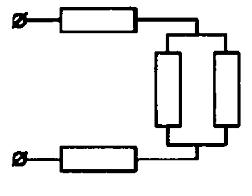 Ответ: _________________ Ом, ___________________ АЧасть 3Для заданий 9-10* необходимо записать в тетрадь полное решение, включающее запись краткого условия задачи (Дано), запись формул, применение которых необходимо и достаточно для решения задачи, а также математические преобразования и расчеты, приводящие к числовому ответу.Сколько энергии потребуется для полного расплавления и превращения в пар куска льда массой 4,5 кг и начальной температурой -10 °С? Удельная теплоемкость льда 2100 Дж/(кг·°С), удельная теплота плавления льда 330 кДж/кг, удельная теплота парообразования воды 2,3 МДж/кг.10*. При расходе энергии в 100 Вт в час счетчик делает 480 оборотов. Сколько оборотов сделает счетчик, если в течение 8 ч будут непрерывно гореть две 60-ваттные лампочки?Вариант 2Часть 1каждому из заданий 1-5 даны 4 варианта ответа, из которых только 1 правильный. Номер задания и номер этого ответа запишите в тетрадь.Внутреннюю энергию тела можно изменить только при совершении механической работы. Верно ли это утверждение?1) нет, внутреннюю энергию тела можно изменить только при теплопередаче2) да, абсолютно верно3) нет, внутреннюю энергию тела изменить нельзянет, внутреннюю энергию тела можно изменить и при совершении механической работы, и при теплопередачеЧему равна масса нагретого медного шара, если он при остывании на 10 ° отдает в окружающую среду 7,6 кДж теплоты? Удельная теплоемкость меди 380 Дж/(кг·°С)1) 0,5 кг2) 2 кг3) 5 кг4) 20 кгЧему равна удельная теплота сгорания керосина, если при сгорании 200 г керосина выделяется 9200 кДж теплоты?1) 18400 Дж/кг2) 46000 Дж/кг3) 18400 кДж/кг4) 46000 кДж/кгКак изменилось сопротивление проводника, если его длину и площадь поперечного сечения увеличили в 2 раза?1) не изменилось2) увеличилось в 2 раза3) уменьшилось в 2 раза4) уменьшилось в 4 разаРабота, совершаемая током за 10 мин, составляет 15 кДж. Чему равна мощность тока? 1) 15 Вт2) 25 Вт3) 150 Вт4) 250 ВтЧасть 2задании 6 укажите в ответе правильную последовательность цифр. Установите соответствие между техническими устройствами и физическими явлениями, лежащими в основе принципа их действия. Запишите в тетрадь номер задания и выбранные цифры под соответствующими буквами.6. ТЕХНИЧЕСКОЕ УСТРОЙСТВОФИЗИЧЕСКОЕ ЯВЛЕНИЕА) батарея водяного отопления1) совершение работы за счет внутренней энергииБ) паровая турбина2) работа пара при расширенииВ) паровоз3) конвекция4) излучениеОтветом к заданиям 7-8 является число. В тетрадь запишите номер задания и полученный ответ. Каждую цифру пишите в отдельной клеточке. Единицы измерения физических величин писать не нужно.Какова сила тока в никелиновом проводнике длиной 12 м и сечением 4 мм2, на которыйподано напряжение 36 мВ? Удельное сопротивление никелина составляет	0,4 Ом·мм2/м.Ответ: _________________ А.Четыре одинаковых сопротивления, каждое из которых равно 4 Ом, соединены как показано на рисунке ниже. Каково общее сопротивление и сила тока в цепи, если напряжение на клеммах равно 12 В?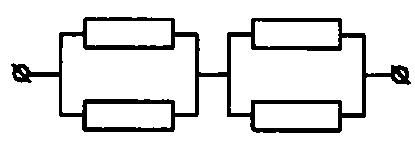 Ответ: _________________ Ом, ___________________ АЧасть 3Для заданий 9-10* необходимо записать в тетрадь полное решение, включающее запись краткого условия задачи (Дано), запись формул, применение которых необходимо и достаточно для решения задачи, а также математические преобразования и расчеты, приводящие к числовому ответу.Сколько энергии потребуется для полного расплавления и превращения в пар куска льда массой 2,5 кг и начальной температурой -20 °С? Удельная теплоемкость льда 2100 Дж/(кг·°С), удельная теплота плавления льда 330 кДж/кг, удельная теплота парообразования воды 2,3 МДж/кг.10*. Лампочка мощностью 60 Вт горит 4 ч в сутки; вторая лампочка мощностью 40 Вт горит в среднем 6 ч в сутки. Сколько энергии потребляют обе лампочки за 30 дней? Сколько нужно заплатить за горение лампочек в месяц при тарифе 4,5 руб за 1 кВт·ч?ФИЗИКАклассВходная контрольная работаЦель работы: создание условий для выявления уровня сформированности знаний, умений, навыков в соответствии с требованиями ФГОС с учетом индивидуальных особенностей учащихся по теме: Тепловые явления. Электромагнитные явления.Форма контроля: контрольная работаВремя выполнения: 40 минутКритерии оценивания работы:Работа состоит из двух вариантов, содержащих блоки разной степени сложности:Первый блок заданий (1-5) соответствуют уровню – знание (репродуктивный способ деятельности), базовый уровень сложности; второй блок (6-8) требует применения знаний в новой ситуации, повышенный уровень сложности; третий блок заданий (9) соответствует таким способам мыслительной деятельности как анализ, обобщение и синтез (продуктивный способ деятельности), высокий уровень сложности. В каждом варианте творческое задание (10*), высокий уровень сложности. Это позволяет дифференцировать задания, а также учащиеся стоят перед выбором определенных заданий (индивидуализация), соответствующего собственным знаниям, умениям и навыкам (это позволяет формировать адекватную учебной ситуации самооценку).За каждое правильно выполненное задание части 1 начисляется 1 балл. За каждое правильно выполненное задание части 2 начисляется от 1 до 2 баллов, в зависимости от типа задания. За каждую правильно решенную задачу части 3 начисляется 3 балла.Шкала перевода баллов в оценки:Творческое задание: отметка «5», пожеланию учащихся.Вариант 1Часть 1каждому из заданий 1-5 даны 4 варианта ответа, из которых только 1 правильный. Номер задания и номер этого ответа запишите в тетрадь.Тепловым движением можно считать:1) движение одной молекулы2) беспорядочное движение всех молекул3) движение нагретого тела4) любой вид движенияОт каких величин зависит внутренняя энергия?1) от температуры тела и его массы2) от скорости тела и его массыот положения одного тела относительно другогоот температуры тела и его скоростиЕсли тела взаимно отталкиваются, значит, они заряжены:1) отрицательно2) разноименно3) одноименно4) положительноЭбонитовая палочка, потертая о шерсть, заряжаетсяотрицательноразноименноодноименноположительноПри прохождении электрического тока по проводнику, намотанному на железный сердечник (см. рисунок), сердечник приобретает свойства магнита. Южный полюс электромагнита находится в области(-ях)1) А2) Б3) В4) А и Б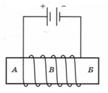 Часть 2задании 6 укажите в ответе правильную последовательность цифр. Установите соответствие между физическими величинами и единицами измерения, в которых они измеряются в СИ. Запишите в тетрадь номер задания и выбранные цифры под соответствующими буквами.Ответом к заданиям 7-8 является число. В тетрадь запишите номер задания и полученный ответ. Каждую цифру пишите в отдельной клеточке. Единицы измерения физических величин писать не нужно.Какая энергия выделится при отвердевании 2,5 кг серебра, взятого при температуре плавления, и его дальнейшем охлаждении до 160 °С? Удельная теплота плавления серебракДж/кг. Температура плавления серебра  962 °С.Ответ: _________________ кДжНикелиновая спираль электроплитки имеет длину 5 м и площадь поперечного сечения 0,1 мм2. Плитку включают в сеть с напряжением 220 В. Какой силы ток будет в спирали в момент включения электроплитки?Ответ: _________________ АЧасть 3Для заданий 9-10* необходимо записать в тетрадь полное решение, включающее запись краткого условия задачи (Дано), запись формул, применение которых необходимо и достаточно для решения задачи, а также математические преобразования и расчеты, приводящие к числовому ответу.В резервуаре нагревателя находится 800 г керосина. Сколько литров воды можно нагреть этим керосином с 10 до 100 °С, если на нагревание расходуется 40 % выделяемой энергии? Удельная теплота сгорания керосина 4,6·107 Дж/кг. Удельная теплоемкость воды 4200 Дж/(кг·°С). Плотность воды 1000 кг/м3.10*. Сколько требуется меди на провод длиной 10 км, сопротивление которого должно быть 10 Ом? Плотность меди 8,5 г/см3.Вариант 2Часть 1каждому из заданий 1-5 даны 4 варианта ответа, из которых только 1 правильный. Номер задания и номер этого ответа запишите в тетрадь.Конвекция может происходить:1) только в газах2) в жидкостях и газах3) только в жидкостях4) в любых средахВ процессе кипения температура жидкости:1) увеличивается2) не изменяется3) уменьшается4) сначала увеличивается, а потом уменьшаетсяЕсли тела взаимно притягиваются, значит, они заряжены:1) отрицательно2) разноименноодноименноположительноТепловое действие тока объясняется тем, что:электроны притягиваются к ядру атома слабее, чем частицы ядраэлектроны не могут передвигаться в другие части телаэлектроны являются заряженными частицаминаталкиваясь на ионы, электроны передают им часть кинетической энергииСила, действующая на проводник, помещенный между полюсами магнита (см. рисунок), направлена:1) Вверх2) Вниз3) Вправо4) Влево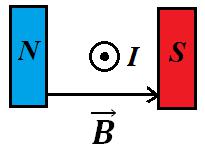 Часть 2задании 6 укажите в ответе правильную последовательность цифр. Установите соответствие между физическими величинами и приборами, с помощью которых их можно измерить. Запишите в тетрадь номер задания и выбранные цифры под соответствующими буквами.6. ФИЗИЧЕСКАЯ ВЕЛИЧИНАПРИБОРА) Относительная влажность1) ВольтметрБ) Напряжение2) ПсихрометрВ) Электрический заряд3) Амперметр4) ЭлектрометрОтветом к заданиям 7-8 является число. В тетрадь запишите номер задания и полученный ответ. Каждую цифру пишите в отдельной клеточке. Единицы измерения физических величин писать не нужно.Сколько граммов спирта потребуется, чтобы нагреть до кипения 3 кг воды, взятой при температуре 20 °С? Тепловыми потерями пренебречь.Ответ: _________________ гОпределите силу тока в проводнике, если за 3 мин через него прошел заряд 360 Кл.Ответ: _________________ АЧасть 3Для заданий 9-10* необходимо записать в тетрадь полное решение, включающее запись краткого условия задачи (Дано), запись формул, применение которых необходимо и достаточно для решения задачи, а также математические преобразования и расчеты, приводящие к числовому ответу.Чтобы охладить выточенную из меди деталь, имеющую температуру 100 °С, ее погрузили в 420 г воды с температурой 15 °С. Определите массу детали, если известно, что в процессе теплообмена вода нагрелась до 18 °С.10*. Определите мощность первой лампы, если амперметр показывает 2 А (см. рисунок).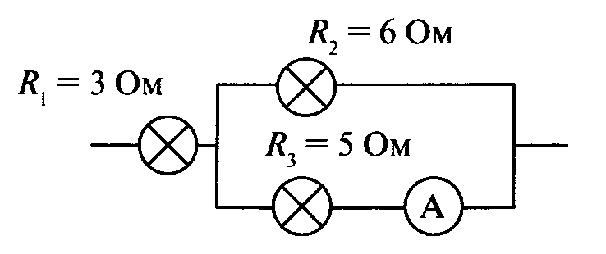 Полугодовая контрольная работаЦель работы: создание условий для выявления уровня сформированности знаний, умений, навыков в соответствии с требованиями ФГОС с учетом индивидуальных особенностей учащихся по теме: ДинамикаФорма контроля: контрольная работаВремя выполнения: 40 минутКритерии оценивания работы:Работа состоит из двух вариантов, содержащих блоки разной степени сложности:Первый блок заданий (1-5) соответствуют уровню – знание (репродуктивный способ деятельности), базовый уровень сложности; второй блок (6-8) требует применения знаний в новой ситуации, повышенный уровень сложности; третий блок заданий (9) соответствует таким способам мыслительной деятельности как анализ, обобщение и синтез (продуктивный способ деятельности), высокий уровень сложности. В каждом варианте творческое задание (10*), высокий уровень сложности. Это позволяет дифференцировать задания, а также учащиеся стоят перед выбором определенных заданий (индивидуализация), соответствующего собственным знаниям, умениям и навыкам (это позволяет формировать адекватную учебной ситуации самооценку).За каждое правильно выполненное задание части 1 начисляется 1 балл. За каждое правильно выполненное задание части 2 начисляется от 1 до 2 баллов, в зависимости от типа задания. За каждую правильно решенную задачу части 3 начисляется 3 балла.Шкала перевода баллов в оценки:Вариант 1Часть 1каждому из заданий 1-5 даны 4 варианта ответа, из которых только 1 правильный. Номер задания и номер этого ответа запишите в тетрадь.Систему отсчета, связанную с землей, будем считать инерциальной. Система отсчета, связанная с автомобилем, тоже будет инерциальной, если автомобиль:1) движется равномерно по прямолинейному участку шоссе2) разгоняется по прямолинейному участку шоссе3) движется равномерно по извилистой дороге4) по инерции вкатывается на горуВ инерциальной системе отсчета сила F сообщает телу массой m ускорение а. Как изменится ускорение тела, если массу тела и действующую на него силу уменьшить в 2 раза?1) увеличится в 4 раза2) уменьшится в 4 раза3) уменьшится в 8 раз4) не изменитсяВес летчика массой 80 кг, который сидит в кабине самолета, движущегося в горизонтальном направлении с ускорением 10 м/с2, равен:1) 800 Н, направлен вертикально вниз2)800 Н, направлен под углом 45° к вертикали3) 1130 Н, направлен вертикально вниз4) 1130 Н, направлен под углом 45° к вертикалиОдин кирпич положили на другой и подбросили вертикально вверх. Когда сила давления верхнего кирпича на нижний будет равна нулю? (Сопротивлением воздуха пренебречь)1) только во время движения вверх2) только во время движения вниз3) только в момент достижения верхней точки4) во время всего полета после броскаСила гравитационного взаимодействия между двумя шарами массами m1 = m2 = 1 кг на расстоянии R равна F. Чему равна сила гравитационного взаимодействия между шарами 2 и 1 кг на таком же расстоянии R друг от друга?1) F2) 3F3) 2F4) 4FЧасть 2задании 6 укажите в ответе правильную последовательность цифр. Установите соответствие между физическими величинами и единицами измерения, в которых они измеряются в СИ. Запишите в тетрадь номер задания и выбранные цифры под соответствующими буквами.Ответом к заданиям 7-8 является число. В тетрадь запишите номер задания и полученный ответ. Каждую цифру пишите в отдельной клеточке. Единицы измерения физических величин писать не нужно.Сколько вагонов может равномерно везти по горизонтальному пути электровоз, сила тяги которого равна 13940 Н, если масса электровоза 184 т, масса одного вагона 55 т, а коэффициент трения качения 0,001?Ответ: _________________Тело массой 1 кг движется по горизонтальной плоскости. На тело под углом α = 30 ° к горизонту действует сила F = 10 Н (см. рисунок). Коэффициент трения между столом и плоскостью равен 0,4. Каков модуль силы трения, действующей на тело?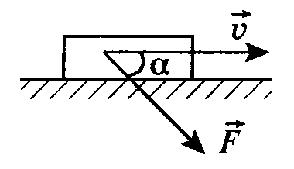 Ответ: _________________ НЧасть 3Для заданий 9-10* необходимо записать в тетрадь полное решение, включающее запись краткого условия задачи (Дано), запись формул, применение которых необходимо и достаточно для решения задачи, а также математические преобразования и расчеты, приводящие к числовому ответу.Груз лежит на полу кабины лифта. Во сколько раз сила давления груза на пол лифта, поднимающегося с ускорением 5 м/с2, больше его силы давления на пол опускающегося с тем же ускорением лифта?10*. Тело равномерно соскальзывает с наклонной плоскости с углом наклона α1 = 30°. С каким ускорением будет соскальзывать это же тело при увеличении угла наклона плоскости до α2 = 45°? Наличие рисунка обязательно.Вариант 2Часть 1каждому из заданий 1-5 даны 4 варианта ответа, из которых только 1 правильный. Номер задания и номер этого ответа запишите в тетрадь.Парашютист спускается по вертикали с постоянной скоростью 2 м/с. Систему отсчета, связанную с землей, считать инерциальной. В этом случае:1) на парашютиста не действуют никакие силы2) сила тяжести, действующая на парашютиста, равна нулю3) сумма всех сил, приложенных к парашютисту, равна нулю4) сумма всех сил, действующих на парашютиста постоянна и не равна нулюВ инерциальной системе отсчета сила F сообщает телу массой m ускорение а. Как изменится ускорение тела, если массу тела увеличить в 2 раза, а действующую на него силу увеличить в 4 раза?1) увеличится в 2 раза2) увеличится в 4 раза3) уменьшится в 2 раза4) не изменитсяЕсли на тело массой 1 кг, лежащее на горизонтальной плоскости, подействовать силой 1 Н, то сила трения между телом и плоскостью будет равна (коэффициент трения между телом и плоскостью 0,2):1)1Н2)2Н3) 0,1 Н4) 0,2 НПод действием силы 3 Н пружина удлинилась на 4 см. Чему равен модуль силы, под действием которой удлинение этой пружины составит 6 см?1) 3,5 Н2)4Н3) 4,5 Н4)5НУ поверхности Земли на тело действует сила всемирного тяготения, равная 36 Н. Чему равна сила тяготения, действующая на это тело на расстоянии 2R от центра Земли?1)18Н2)12Н3)4Н4)9НЧасть 2задании 6 укажите в ответе правильную последовательность цифр. Установите соответствие между физическими величинами и приборами, с помощью которых их можно измерить. Запишите в тетрадь номер задания и выбранные цифры под соответствующими буквами.Ответом к заданиям 7-8 является число. В тетрадь запишите номер задания и полученный ответ. Каждую цифру пишите в отдельной клеточке. Единицы измерения физических величин писать не нужно.Тело массой 1 кг движется по горизонтальному столу под действием силы 12 Н, направленной под углом 45 ° к плоскости стола. Коэффициент трения равен 0,3. Найдите ускорение, с которым движется тело. Ответ округлите до целых.Ответ: _________________ м/с2Для удержания тела на наклонной плоскости с углом наклона 30° нужна минимальная сила 10 Н, а для равномерного подъема – 17 Н. Какова масса тела?Ответ: _________________ кгЧасть 3Для заданий 9-10* необходимо записать в тетрадь полное решение, включающее запись краткого условия задачи (Дано), запись формул, применение которых необходимо и достаточно для решения задачи, а также математические преобразования и расчеты, приводящие к числовому ответу.Определите путь, пройденный телом до остановки, если его пустили вверх по наклонной плоскости со скоростью 10 м/с. Угол наклона плоскости к горизонту равен 30°, а коэффициент трения µ = 1/√3. Наличие рисунка обязательно.10*. Два бруска массами 2 кг и 3 кг, скрепленные недеформированной пружиной жесткостью 2 Н/см, находятся на гладком горизонтальном столе. К брускам приложены горизонтальные силы 2 Н и 3 Н, направленные в разные стороны. Найдите установившееся удлинение пружины.Итоговая контрольная работаЦель работы: создание условий для выявления уровня сформированности знаний, умений, навыков в соответствии с требованиями ФГОС с учетом индивидуальных особенностей учащихся по теме: Механические явления. Оптика. Физика атома и атомного ядра.Форма контроля: контрольная работаВремя выполнения: 40 минутКритерии оценивания работы:Работа состоит из двух вариантов, содержащих блоки разной степени сложности:Первый блок заданий (1-5) соответствуют уровню – знание (репродуктивный способ деятельности), базовый уровень сложности; второй блок (6-8) требует применения знаний в новой ситуации, повышенный уровень сложности; третий блок заданий (9) соответствует таким способам мыслительной деятельности как анализ, обобщение и синтез (продуктивный способ деятельности), высокий уровень сложности. В каждом варианте творческое задание (10*), высокий уровень сложности. Это позволяет дифференцировать задания, а также учащиеся стоят перед выбором определенных заданий (индивидуализация), соответствующего собственным знаниям, умениям и навыкам (это позволяет формировать адекватную учебной ситуации самооценку).За каждое правильно выполненное задание части 1 начисляется 1 балл. За каждое правильно выполненное задание части 2 начисляется от 1 до 2 баллов, в зависимости от типа задания. За каждую правильно решенную задачу части 3 начисляется 3 балла.Шкала перевода баллов в оценки:Творческое задание: отметка «5», пожеланию учащихся.Вариант 1Часть 1каждому из заданий 1-5 даны 4 варианта ответа, из которых только 1 правильный. Номер задания и номер этого ответа запишите в тетрадь.Автомобиль за 2 мин увеличил скорость с 36 км/ч до 122,4 км/ч. С каким ускорением двигался автомобиль?1) 0,1 м/с22) 0,2 м/с23) 0,3 м/с24) 0,4 м/с2С какой силой притягиваются два корабля массами по 20 000 т, находящиеся на расстоянии 2 км один от другого?1) 6,67 мкН6,67 мН6,67 Н6,67 МННа рисунке изображена зависимость амплитуды установившихся колебаний маятника от частоты вынуждающей силы (резонансная кривая). Чему равно отношение амплитуды установившихся колебаний маятника на резонансной частоте к амплитуде колебаний на частоте 1,5 Гц?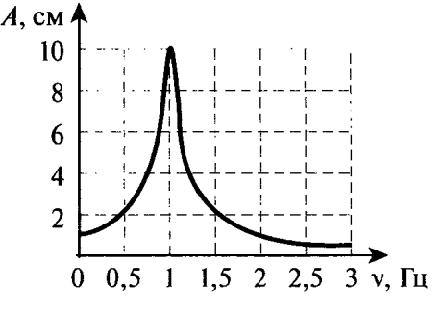 21045Оптическая сила линз у очков равна +2 дптр. Каково фокусное расстояние линз и какие дефекты зрения исправляют очки?1) 0,5 м, близорукость2) 5 м, дальнозоркость3) 0,2 м, близорукость4) 0,5 м, дальнозоркостьПорядковый номер фтора в таблице Менделеева 9, а массовое число равно 19. Сколько электронов вращается вокруг ядра атома фтора?1) 192) 103) 94) 28Часть 2задании 6 укажите в ответе правильную последовательность цифр. Установите соответствие между физическими величинами и расчетными формулами, с помощью которых их можно рассчитать. Запишите в тетрадь номер задания и выбранные цифры под соответствующими буквами.4) 2  √    Ответом к заданиям 7-8 является число. В тетрадь запишите номер задания и полученный ответ. Каждую цифру пишите в отдельной клеточке. Единицы измерения физических величин писать не нужно.Угол падения луча составляет 25°. Чему равен угол между падающим и отраженным лучами?Ответ: _________________ °Вычислите энергию связи изотопа ядра 84   . Масса ядра 8,0053 а.е.м., масса протона1,007825 а.е.м., масса нейтрона 1,008665 а.е.м.Ответ: _________________ МэВЧасть 3Для заданий 9-10* необходимо записать в тетрадь полное решение, включающее запись краткого условия задачи (Дано), запись формул, применение которых необходимо и достаточно для решения задачи, а также математические преобразования и расчеты, приводящие к числовому ответу.Шарик массой 0,1 кг совершает гармонические колебания на невесомой пружине. Определите период колебаний шарика, если для упругого удлинения пружины на 1 см требуется сила 0,1 Н.10*. Изображение предмета, расположенного на расстоянии 80 см от тонкой рассеивающей линзы, наблюдается на расстоянии 48 см от нее. Найдите модуль фокусного расстояния рассеивающей линзы.Вариант 2Часть 1каждому из заданий 1-5 даны 4 варианта ответа, из которых только 1 правильный. Номер задания и номер этого ответа запишите в тетрадь.Автомобиль за 2 мин увеличил скорость с 18 км/ч до 61,2 км/ч. С каким ускорением двигался автомобиль?1) 0,1 м/с22) 0,2 м/с23) 0,3 м/с24) 0,4 м/с2С какой силой притягиваются два корабля массами по 10 000 т, находящиеся на расстоянии 1 км один от другого?1) 6,67 мкН2) 6,67 мН3) 6,67 Н4) 6,67 МННа рисунке изображена зависимость амплитуды установившихся колебаний маятника от частоты вынуждающей силы (резонансная кривая). Чему равно отношение амплитуды установившихся колебаний маятника на резонансной частоте к амплитуде колебаний на частоте 0,5 Гц?10542Оптическая сила линз у очков равна -4 дптр. Каково фокусное расстояние линз и какие дефекты зрения исправляют очки?1) 0,25 м, дальнозоркость2) 2,5 м, близорукость3) 0,25 м, близорукость4) 40 мм, дальнозоркостьПорядковый номер алюминия в таблице Менделеева 13, а массовое число равно 27. Сколько электронов вращается вокруг ядра атома фтора?1) 272) 133) 404) 14Часть 2задании 6 укажите в ответе правильную последовательность цифр. Установите соответствие между физическими явлениями и учеными, которые их открыли. Запишите в тетрадь номер задания и выбранные цифры под соответствующими буквами.6.	ФИЗИЧЕСКОЕ ЯВЛЕНИЕУЧЕНЫЙА) Явление электромагнитной индукции1) А. БеккерельБ) Дисперсия света2) Г. ГерцВ) Явление радиоактивности3) И. Ньютон4) М. ФарадейОтветом к заданиям 7-8 является число. В тетрадь запишите номер задания и полученный ответ. Каждую цифру пишите в отдельной клеточке. Единицы измерения физических величин писать не нужно.Угол между зеркалом и падающим на него лучом составляет 30°. Чему равен угол отражения луча?Ответ: _________________ °Вычислите энергию связи изотопа ядра 63  . Масса ядра 6,015125 а.е.м., масса протона1,007825 а.е.м., масса нейтрона 1,008665 а.е.м.Ответ: _________________ МэВЧасть 3Для заданий 9-10* необходимо записать в тетрадь полное решение, включающее запись краткого условия задачи (Дано), запись формул, применение которых необходимо и достаточно для решения задачи, а также математические преобразования и расчеты, приводящие к числовому ответу.Математический маятник длиной 1 м отводят от положения равновесия и отпускают. Сколько раз в течение 6,3 с кинетическая энергия маятника достигнет максимального значения?10*. С помощью линзы получили мнимое уменьшенное в 2 раза по сравнению с предметом изображение, когда предмет располагался на расстоянии 4 см от линзы. Чему равно фокусное расстояние линзы?Количество балловКоличество балловОценка12 – 14 баллов12 – 14 баллов59– 11 баллов45– 8 баллов30– 4 баллов26. ФИЗИЧЕСКИЕ ПОНЯТИЯПРИМЕРЫПРИМЕРЫА) физическая величина1) трение1) трениеБ) единица физической величины2) килограмм2) килограммВ) прибор для измерения физической величины3) секундомер3) секундомер4)нагревание5)длина6. ФИЗИЧЕСКАЯ ВЕЛИЧИНАЕДИНИЦА ИЗМЕРЕНИЯА) длина1) 1 чБ) масса2) 1 кгВ) время3) 1 м4) 1 г5) 1 сКоличество балловКоличество балловОценка12 – 14 баллов12 – 14 баллов59– 11 баллов45– 8 баллов30– 4 баллов26. ФИЗИЧЕСКАЯ ВЕЛИЧИНАЕДИНИЦА ИЗМЕРЕНИЯА) Масса1) 1 тБ) Сила2) 1 м/с2В) Ускорение3) 1 кг3НА2Н5Н6. ФИЗИЧЕСКАЯ ВЕЛИЧИНАФОРМУЛАФОРМУЛАФОРМУЛАА) Масса1)  −  0  −  0А) Масса1)Б) Сила2) m/F2) m/F2) m/FВ) Ускорение3) ma3) ma3) ma4) ρV4) ρV4) ρV3Н2НА5НКоличество балловОценка12 – 14 баллов59– 11 баллов45– 8 баллов30– 4 баллов26. ФИЗИЧЕСКАЯ ВЕЛИЧИНАЕДИНИЦА ИЗМЕРЕНИЯЕДИНИЦА ИЗМЕРЕНИЯЕДИНИЦА ИЗМЕРЕНИЯА) Мощность1)1В1)1В1)1ВБ) Механическая работа2) 1 Вт2) 1 Вт2) 1 ВтВ) Вес тела3) 1 кг3) 1 кг3) 1 кг4)1Н5)1Дж6. ФИЗИЧЕСКАЯ ВЕЛИЧИНАЕДИНИЦА ИЗМЕРЕНИЯА) Кинетическая энергия1) 1 ПаБ) Сила упругости2) 1 ВтВ) Давление3) 1 кг4)1НКоличество балловКоличество балловОценка12 – 14 баллов12 – 14 баллов59– 11 баллов45– 8 баллов30– 4 баллов26. ФИЗИЧЕСКИЕ ПОНЯТИЯПРИМЕРЫПРИМЕРЫПРИМЕРЫА) физическая величина1)трениетрениеБ) единица физической величины2)паскальпаскальВ) прибор для измерения физической величины3) секундомер3) секундомер3) секундомер4)4)колебания5)5)масса6.  ФИЗИЧЕСКИЕ ВЕЛИЧИНЫПРИБОРЫПРИБОРЫА) Сила трения скольжения1) вольтметр1) вольтметрБ) Ускорение2) спидометр2) спидометрВ) Атмосферное давление3) барометр-анероид3) барометр-анероид4)акселерометр5)динамометрКоличество балловКоличество балловОценка12 – 14 баллов12 – 14 баллов59– 11 баллов45– 8 баллов30– 4 баллов26. ФИЗИЧЕСКАЯ ВЕЛИЧИНАФОРМУЛАФОРМУЛАФОРМУЛАА) Удельная теплота парообразования1)∙100%А) Удельная теплота парообразования1)∙100%ннБ) КПД теплового двигателя2) Q/m2) Q/m2) Q/mВ) Относительная влажность воздуха3) Lm3) Lm3) Lm4) A/Qн4) A/Qн4) A/QнКоличество балловКоличество балловОценка12 – 14 баллов12 – 14 баллов59– 11 баллов45– 8 баллов30– 4 баллов2Количество балловКоличество балловОценка12 – 14 баллов12 – 14 баллов59– 11 баллов45– 8 баллов30– 4 баллов26. ФИЗИЧЕСКАЯ ВЕЛИЧИНАЕДИНИЦА ИЗМЕРЕНИЯЕДИНИЦА ИЗМЕРЕНИЯЕДИНИЦА ИЗМЕРЕНИЯА) Количество теплоты1)1В1)1В1)1ВБ) Сила тока2)1НВ) Сила Ампера3)1Дж4)1А4)1А4)1АКоличество балловКоличество балловОценка12 – 14 баллов12 – 14 баллов59– 11 баллов45– 8 баллов30– 4 баллов26. ФИЗИЧЕСКАЯ ВЕЛИЧИНАЕДИНИЦА ИЗМЕРЕНИЯА) Сила реакции опоры1) 1 сБ) Центростремительное ускорение2) 1 м/с2В) Период3) 1 Дж4)1Н6. ФИЗИЧЕСКАЯ ВЕЛИЧИНАПРИБОРПРИБОРА) Сила трения скольжения1) секундомер1) секундомерБ) Ускорение2)ареометрВ) Период3) динамометр3) динамометр4)акселерометрКоличество балловКоличество балловОценка12 – 14 баллов12 – 14 баллов59– 11 баллов45– 8 баллов30– 4 баллов26. ФИЗИЧЕСКАЯ ВЕЛИЧИНАФОРМУЛАФОРМУЛАФОРМУЛАФОРМУЛАФОРМУЛАА) Нормальное ускорение1) (Zmp + Nmn - Mя)c21) (Zmp + Nmn - Mя)c21) (Zmp + Nmn - Mя)c21) (Zmp + Nmn - Mя)c21) (Zmp + Nmn - Mя)c2Б) Период электромагнитных колебаний2)000Б) Период электромагнитных колебаний2)Б) Период электромагнитных колебаний2)√1−√1−2√1−√1−2√1−√1−2В) Энергия связи ядра3) ω2R3) ω2R3) ω2R3) ω2R3) ω2R